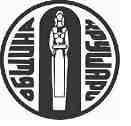 О Б Щ И Н А   К Р У Ш А Р И  О Б Л А С Т   Д О Б Р И Ч9410, с. Крушари, тел : 05771/2024, факс 05771/ 2136,E-mail krushari@krushsri.net; site: www.krushari.bg                                                                          ОБЩИНА КРУШАРИ                                       ОБЩИНСКА ПРОГРАМА ЗА ЗАКРИЛА НА ДЕТЕТО 2024 г.Общинската програма за закрила на детето 2024 г. е изготвена на основание чл. 6, ал. 2,  т.1 от Правилника за прилагане на закона за закрила на детето, в съответствие със Закона за закрила на детето, Закона за предучилищното и училищното образование и Наредбата за приобщаващото образование.Дейностите, включени в програмата са съобразени с потребностите на децата и техните семейства живущи на територията на община Крушари. Заложени са реално изпълними дейности, които да спомогнат за развитието на политиките за детето в отделните сектори и за постигане на по-ефективна защита и гаранции на основните права на децата от общината във всички сфери на обществения живот. Повишаване благосъстоянието на детето изисква утвърждаване на разбирането и подхода към правата на детето като правомощия и задължения на всички структури, органи и институции, имащи отношение към детето и неговото семейство на местно ниво и целенасочена работа във всички основни области – образование, здравеопазване, спорт, свободно време, културни дейности, социални дейности, подкрепа на децата и семействата, обществена среда и сигурност.Общинската програма за закрила на детето за 2024 г. си поставя за цел да  обедини и координира усилията на общинските и местните държавни органи в посока всяко дете от Община Крушари да расте в семейна среда, която е в състояние да му осигури нормално физическо, умствено, нравствено и социално развитие. В общинската програма за закрила на детето за 2024 г. са залегнали следните приоритети:Приоритет 1: Намаляване на детската бедност и създаване на условия за социално включване на децата.Приоритет 2: Осигуряване на равен достъп до качествена предучилищна подготовка и училищно образование.Приоритет 3: Здравеопазване и подобряване здравето на децата.Приоритет 4: Повишаване на ефективността на мерките за защита на децата от всякакви форми на злоупотреби, насилие и експлоатация.Приоритет 5: Насърчаване на  участие на децата в процесите на вземане на решения.Приоритет 6: Спорт, култура, свободно време и развитие на способностите на децатаНастоящата Общинска програма за закрила на детето – 2024 г. има отворен характер и подлежи на актуализация и допълване. Внася:ИЛХАН  МЮСТЕДЖЕБКмет на Община КрушариСъгласували:ДИМИТРИНА ЖЕЛЕВА – Директор дирекция РРХД …………МАГДАЛЕНА МИТКОВАДиректор дирекция „Социално подпомагане“ гр. Добрич ……………………Изготвил: МЕРАЛ РАИФ – Мл. експерт ОК МКБППМН ……………..                                                                                         ПРИОРИТЕТ 1                                                                                         ПРИОРИТЕТ 1                                                                                         ПРИОРИТЕТ 1                                                                                         ПРИОРИТЕТ 1                                                                                         ПРИОРИТЕТ 1НАМАЛЯВАНЕ  НА  ДЕТСКАТА  БЕДНОСТ  И СЪЗДАВАНЕ  НА  УСЛОВИЯ  ЗА СОЦИАЛНО  ВКЛЮЧВАНЕ НА  ДЕЦАТАНАМАЛЯВАНЕ  НА  ДЕТСКАТА  БЕДНОСТ  И СЪЗДАВАНЕ  НА  УСЛОВИЯ  ЗА СОЦИАЛНО  ВКЛЮЧВАНЕ НА  ДЕЦАТАНАМАЛЯВАНЕ  НА  ДЕТСКАТА  БЕДНОСТ  И СЪЗДАВАНЕ  НА  УСЛОВИЯ  ЗА СОЦИАЛНО  ВКЛЮЧВАНЕ НА  ДЕЦАТАНАМАЛЯВАНЕ  НА  ДЕТСКАТА  БЕДНОСТ  И СЪЗДАВАНЕ  НА  УСЛОВИЯ  ЗА СОЦИАЛНО  ВКЛЮЧВАНЕ НА  ДЕЦАТАНАМАЛЯВАНЕ  НА  ДЕТСКАТА  БЕДНОСТ  И СЪЗДАВАНЕ  НА  УСЛОВИЯ  ЗА СОЦИАЛНО  ВКЛЮЧВАНЕ НА  ДЕЦАТА                ЦЕЛ                            ДЕЙНОСТИОТГОВОРНИ ИНСТИТУЦИИ     СРОК  ФИНАНСИРАНЕ1.1. Гарантиране на правото на детето да живее в сигурна семейна среда.1. Подкрепа на детето и семействоточрез мерки за закрила в семейна среда.1.1.2. Ранно идентифициране на случаите при които съществува риск от изоставяне на дете и настаняване извън семейството.1.1.3. Взаимодействие между отделите в Дирекция “Социално подпомагане”- Добрич  и прилагане на индивидуалния подход при работа по случай на дете в риск, което се отглежда в семейна среда, с цел оказване на подкрепа на семейството за преодоляване на кризисната ситуация.            Дирекция „Социално подпомагане“      Община Крушари.            Дирекция „Социално подпомагане“        Община Крушари            Дирекция „Социално подпомагане“        Община КрушариПостояненПостояненПостояненВ рамките на утвърдения бюджетВ рамките на утвърдения бюджет       В рамките на утвърдения бюджет1.2. Развиване на мерки в подкрепа на родителите при наличие на риск за детето от изоставяне.1.3. Повишаване информираността на младите семейства по проблемите на отговорно родителство. 1.4. Повишаване ефективността в работата и подобряване на координацията между органите  по закрила на детето.1.2.1. Подкрепа на семейства за отглеждане на деца в домашна среда, чрез предоставяне на помощи, ползване на социални услуги, осигуряване на психологическа и правна помощ, с цел превенция на изоставянето на деца в институции.1.2.2. Подпомагане на родители с деца от уязвимите групи с цел подобряване на  родителските  умения и готовността им да се справят с отглеждането на децата.1.3.1. Запознаване на младите семейства с проблемите на отговорното родителство, чрез агитационни и нагледни материали (брошури, филми, литература).1.3.2. Организиране и провеждане на тематични беседи и обучения за опасностите, които крие ранната бременност за майката и бебето сред подрастващите и техните родители.1.3.3. Провеждане на ежеседмични занимания с деца и родители по НП „Заедно за всяко дете“ с цел подкрепа за ранното детско развитие и повишаване на родителския капацитет.1.4.1. Провеждане на периодични заседания на Комисията за закрила на детето при община Крушари и решаване на въпроси, свързани с благополучието на децата.1.4.2. Взаимодействие  и  сътрудничество на органите за закрила на детето и прилагане на Координационния механизъм за работа с деца жертви на насилие или в риск от насилие.1.4.3. Планиране и осигуряване на качествени социални услуги, повишаване качеството и ефективната заетост на съществуващите социални услуги в общността, подобряване на достъпа до тях на децата и семействата в община Крушари.              Дирекция „Социално подпомагане“,       Община Крушари             МКБППМН,    училищни ръководства,        Община Крушари             МКБППМН,    училищни ръководства,        Община Крушари             МКБППМН,    училищни ръководства,        Община КрушариМКБППМН,    училищни ръководства,        Община Крушари     Общинска комисия     за закрила на детето.                Дирекция   „Социално подпомагане“,         Община Крушари,        2 РУ на МВР Добрич,         училища и ДГ натериторията на  общината               Дирекция   „Социално подпомагане“,         Община КрушариПостояненПостояненПостояненПостояненПостояненПостояненПостояненПостоянен        В рамките на  утвърдения бюджет, външно финансиране        В рамките на   утвърдения бюджет,    външно финансиране        В рамките на   утвърдения бюджет,    външно финансиране        В рамките на   утвърдения бюджет,    външно финансиране        В рамките на   утвърдения бюджет        В рамките на   утвърдения бюджет        В рамките на   утвърдения бюджет        В рамките на    утвърдения бюджет                                                                                                          ПРИОРИТЕТ 2                                                                                                          ПРИОРИТЕТ 2                                                                                                          ПРИОРИТЕТ 2                                                                                                          ПРИОРИТЕТ 2                                                                                                          ПРИОРИТЕТ 2                                                                  ОСИГУРЯВАНЕ НА РАВЕН ДОСТЪП ДО КАЧЕСТВЕННА                                                       ПРЕДУЧИЛИЩНА ПОДГОТОВКА И УЧИЛИЩНО  ОБРАЗОВАНИЕ                                                                   ОСИГУРЯВАНЕ НА РАВЕН ДОСТЪП ДО КАЧЕСТВЕННА                                                       ПРЕДУЧИЛИЩНА ПОДГОТОВКА И УЧИЛИЩНО  ОБРАЗОВАНИЕ                                                                   ОСИГУРЯВАНЕ НА РАВЕН ДОСТЪП ДО КАЧЕСТВЕННА                                                       ПРЕДУЧИЛИЩНА ПОДГОТОВКА И УЧИЛИЩНО  ОБРАЗОВАНИЕ                                                                   ОСИГУРЯВАНЕ НА РАВЕН ДОСТЪП ДО КАЧЕСТВЕННА                                                       ПРЕДУЧИЛИЩНА ПОДГОТОВКА И УЧИЛИЩНО  ОБРАЗОВАНИЕ                                                                   ОСИГУРЯВАНЕ НА РАВЕН ДОСТЪП ДО КАЧЕСТВЕННА                                                       ПРЕДУЧИЛИЩНА ПОДГОТОВКА И УЧИЛИЩНО  ОБРАЗОВАНИЕ                ЦЕЛ                      ДЕЙНОСТИ                                            ОТГОВОРНИ     ИНСТИТУЦИИ   СРОК   ФИНАНСИРАНЕ2.1. Осигуряване на обхват на децата подлежащи на задължителна предучилищна подготовка и задължително училищно обучение на учениците до 16г. възраст.2.1.1. Полагане на специални грижи  към необхванати, отпаднали и застрашени от отпадане от образователната система деца, както и търсене на отговорност от родители, настойници и попечители.2.1.2. Прилагане на Механизма за съвместна работа на институциите по обхващане и включване в образователната система деца подлежащи на задължително образование.2.1.3. Засилване контрола по отношение на  превантивните мерки прилагани спрямо ученици застрашени от отпадане и разработване на мерки за работа с не обхванати в училище деца.      МКБППМН-Крушари,   училищни ръководства,      2 РУ на МВР Добрич    МКБППМН-Крушари,          Община Крушари  училищни ръководства,      2 РУ на МВР ДобричДиректори на училища, РУО – Добрич,Община Крушари ПостояненПостояненПостоянен        В рамките на    утвърдения  бюджет      В рамките на утвърдения  бюджет    В рамките на   утвърдения бюджет2.2. Гарантиране на правото на достъп до качествено образование на всички деца.2.2.1. Пълноценна интеграция на ромските деца  в детската градина и в училищата. Провеждане  на срещи и разговори с ромските семейства с цел насърчаване децата редовно да посещават училище и детска градина.2.2.2. Прилагане на процедури, гарантиращи пълен обхват на задължително обучение на деца от 4-ри годишна възраст в детската градина и включване в целодневна организация на обучение за ученици от 1- ви до 4-ти клас.2.2.3. Съдействие на образователните институции за обхващане в училище на подлежащите на задължително образование деца и ограничаване на отпадането от училище на деца в криминогенен риск.2.2.3. Организиране  на  информационни  кампании  сред малцинствените общности, информиране в часа  на   класния ръководител, организиране на родителски срещи с участие на социални работници от отдел „Закрила на детето“ “, полицейски служители и медицински представители  относно съжителства и раждания от непълнолетни момичета.2.2.4. Информиране и консултиране на родители на деца със СОП и възможности за тяхното интегриране. Осигуряване на подкрепа на деца със СОП във включващо обучение;2.2.6. Организиране на кампании за реализиране на дейности свързани с подпомагане на социална адаптация на деца и ученици живеещи на територията на община Крушари.  Включването им  в културни събития на общинско и национално ниво.2.2.7. Осигуряване на допълнителна педагогическа подкрепа и прилагане на превантивни мерки спрямо деца и ученици застрашени от отпадане, чрез допълващо обучение, извънкласни форми и др..            МКБППМН,ръководства на училища и         детска градинаМКБППМН, Община Крушари, ръководствата на училища и детска градина; Дирекция  „Социално подпомагане“ - Добрич   Училищни ръководства,        Община Крушари;     2 РУ на МВР Добрич,медицински специалисти           Ръководства на училища и детска градина,            МКБППМН,         Община Крушари        ЦСРИ - Крушари,        Община Крушари           МКБППМН,       Община Крушари,          ръководства на училища и детска градина,  читалищата на територията на общината         Ръководства  на училища и детска градина;      Община КрушариПостояненПостояненПостояненПостояненПостояненПостояненПостоянен      В рамките на   утвърдения бюджет, външно финансиране      В рамките на утвърдения бюджет;  Външно финансиране      В рамките на    утвърдения бюджет, външно финансиранеВ  рамките на утвърдения  бюджет, външно финансиране       В  рамките на   утвърдения  бюджет; Външно финансиране     В рамките  на  утвърдения бюджет,външно финансиране       В рамките  на  утвърдения бюджет,външно финансиране                                                                                                   ПРИОРИТЕТ 3                                                                                                   ПРИОРИТЕТ 3                                                                                                   ПРИОРИТЕТ 3                                                                                                   ПРИОРИТЕТ 3                                                                                                   ПРИОРИТЕТ 3                                                                                                   ПРИОРИТЕТ 3                                                                                                   ПРИОРИТЕТ 3                                                                                                   ПРИОРИТЕТ 3                                                                                                   ПРИОРИТЕТ 3                                                      ЗРАВЕОПАЗВАНЕ И ПОДОБРЯВАНЕ ЗДРАВЕТО НА ДЕЦАТА                                                       ЗРАВЕОПАЗВАНЕ И ПОДОБРЯВАНЕ ЗДРАВЕТО НА ДЕЦАТА                                                       ЗРАВЕОПАЗВАНЕ И ПОДОБРЯВАНЕ ЗДРАВЕТО НА ДЕЦАТА                                                       ЗРАВЕОПАЗВАНЕ И ПОДОБРЯВАНЕ ЗДРАВЕТО НА ДЕЦАТА                                                       ЗРАВЕОПАЗВАНЕ И ПОДОБРЯВАНЕ ЗДРАВЕТО НА ДЕЦАТА                                                       ЗРАВЕОПАЗВАНЕ И ПОДОБРЯВАНЕ ЗДРАВЕТО НА ДЕЦАТА                                                       ЗРАВЕОПАЗВАНЕ И ПОДОБРЯВАНЕ ЗДРАВЕТО НА ДЕЦАТА                                                       ЗРАВЕОПАЗВАНЕ И ПОДОБРЯВАНЕ ЗДРАВЕТО НА ДЕЦАТА                                                       ЗРАВЕОПАЗВАНЕ И ПОДОБРЯВАНЕ ЗДРАВЕТО НА ДЕЦАТА              ЦЕЛ             ЦЕЛ             ЦЕЛ                      ДЕЙНОСТИ                                            ОТГОВОРНИ      ИНСТИТУЦИИ       ОТГОВОРНИ      ИНСТИТУЦИИ       ОТГОВОРНИ      ИНСТИТУЦИИ   СРОКФИНАНСИРАНЕ3.1. Ранна превенция на заболяванията сред децата.3.1. Ранна превенция на заболяванията сред децата.3.1.1. Стимулиране на посещения при личен лекар и специалист от бременни и родилки, както и от майки с деца от уязвими семейства.3.1.2. Провеждане на  информационни кампании  за  здравословно  хранене, лична  хигиена и здравословен начин на живот сред подрастващите.3.1.3. Прилагане на механизъм за по-пълно обхващане на децата в профилактични прегледи и имунизации, включително при деца в риск. 3.1.1. Стимулиране на посещения при личен лекар и специалист от бременни и родилки, както и от майки с деца от уязвими семейства.3.1.2. Провеждане на  информационни кампании  за  здравословно  хранене, лична  хигиена и здравословен начин на живот сред подрастващите.3.1.3. Прилагане на механизъм за по-пълно обхващане на децата в профилактични прегледи и имунизации, включително при деца в риск. 3.1.1. Стимулиране на посещения при личен лекар и специалист от бременни и родилки, както и от майки с деца от уязвими семейства.3.1.2. Провеждане на  информационни кампании  за  здравословно  хранене, лична  хигиена и здравословен начин на живот сред подрастващите.3.1.3. Прилагане на механизъм за по-пълно обхващане на децата в профилактични прегледи и имунизации, включително при деца в риск. 3.1.1. Стимулиране на посещения при личен лекар и специалист от бременни и родилки, както и от майки с деца от уязвими семейства.3.1.2. Провеждане на  информационни кампании  за  здравословно  хранене, лична  хигиена и здравословен начин на живот сред подрастващите.3.1.3. Прилагане на механизъм за по-пълно обхващане на децата в профилактични прегледи и имунизации, включително при деца в риск.           Община Крушари,  медицински специалисти.     Училищни ръководства,   медицински служители в           учебните заведения      МКБППМН - Крушари          Община Крушари,    медицински специалисти,      МКБППМН - КрушариПостояненПостояненПостоянен       В рамките на утвърдения бюджет       В рамките на утвърдения бюджет.     В рамките на утвърдения бюджет.3.2. Мерки за подобряване на майчино и детско здраве на територията на общината.3.2. Мерки за подобряване на майчино и детско здраве на територията на общината.3.2.1. Превантивна работа с малолетни и непълнолетни с цел предпазване от забременяване и подкрепа на непълнолетни майки. 3.2.2. Създаване и внедряване на механизми за ранно наблюдение и подкрепа на бременността и майчинството.  3.2.3. Здравно-социални услуги за стимулиране посещенията при медицински специалисти.3.2.4. Осигуряване на здравни услуги за децата в образователната система, както и тематични часове по здравно образование. 3.2.5. Информиране и консултиране на семействата от ромската общност за възможностите и достъпа до здравни услуги. 3.2.1. Превантивна работа с малолетни и непълнолетни с цел предпазване от забременяване и подкрепа на непълнолетни майки. 3.2.2. Създаване и внедряване на механизми за ранно наблюдение и подкрепа на бременността и майчинството.  3.2.3. Здравно-социални услуги за стимулиране посещенията при медицински специалисти.3.2.4. Осигуряване на здравни услуги за децата в образователната система, както и тематични часове по здравно образование. 3.2.5. Информиране и консултиране на семействата от ромската общност за възможностите и достъпа до здравни услуги. 3.2.1. Превантивна работа с малолетни и непълнолетни с цел предпазване от забременяване и подкрепа на непълнолетни майки. 3.2.2. Създаване и внедряване на механизми за ранно наблюдение и подкрепа на бременността и майчинството.  3.2.3. Здравно-социални услуги за стимулиране посещенията при медицински специалисти.3.2.4. Осигуряване на здравни услуги за децата в образователната система, както и тематични часове по здравно образование. 3.2.5. Информиране и консултиране на семействата от ромската общност за възможностите и достъпа до здравни услуги. 3.2.1. Превантивна работа с малолетни и непълнолетни с цел предпазване от забременяване и подкрепа на непълнолетни майки. 3.2.2. Създаване и внедряване на механизми за ранно наблюдение и подкрепа на бременността и майчинството.  3.2.3. Здравно-социални услуги за стимулиране посещенията при медицински специалисти.3.2.4. Осигуряване на здравни услуги за децата в образователната система, както и тематични часове по здравно образование. 3.2.5. Информиране и консултиране на семействата от ромската общност за възможностите и достъпа до здравни услуги.           Община Крушари,     Медицински специалисти,      МКБППМН – КрушариМедицински специалисти, Община Крушари,Училища и ДГМедицински специалисти, Община Крушари,Училища и ДГМедицински специалисти, Община Крушари,Училища и ДГМедицински специалисти, Община Крушари,Училища и ДГПостояненПостояненПостояненПостояненПостоянен     В рамките на утвърдения бюджет     В рамките на утвърдения бюджетВъншно финансиранеВ рамките на утвърдения бюджетВ рамките на утвърдения бюджет3.3. Повишаване информираността  на учениците за разпространение на СПИН, болести предавани по полов път и злоупотреба с психотропни вещества.3.3. Повишаване информираността  на учениците за разпространение на СПИН, болести предавани по полов път и злоупотреба с психотропни вещества.3.3.1. Превенция на сексуално предавани инфекции /СПИН, ХИВ / и на рисково поведение /сексуално насилие /, употреба на алкохол и наркотици сред младежите.3.3.2. Провеждане на кампании с цел ограничаване на употребата на алкохол и цигари сред подрастващото поколение. Разпространение на информационни материали – брошури.3.3.3. По възможност организиране на инициативи за:- 1 май – Световен ден без тютюнев дим;- 26 юли – Международен ден за борба с наркоманията; - 1 декември – Международен ден за борба със СПИН.3.3.4. Кампании и инициативи за превенция на ранните бракове сред ромската общност.3.3.1. Превенция на сексуално предавани инфекции /СПИН, ХИВ / и на рисково поведение /сексуално насилие /, употреба на алкохол и наркотици сред младежите.3.3.2. Провеждане на кампании с цел ограничаване на употребата на алкохол и цигари сред подрастващото поколение. Разпространение на информационни материали – брошури.3.3.3. По възможност организиране на инициативи за:- 1 май – Световен ден без тютюнев дим;- 26 юли – Международен ден за борба с наркоманията; - 1 декември – Международен ден за борба със СПИН.3.3.4. Кампании и инициативи за превенция на ранните бракове сред ромската общност.3.3.1. Превенция на сексуално предавани инфекции /СПИН, ХИВ / и на рисково поведение /сексуално насилие /, употреба на алкохол и наркотици сред младежите.3.3.2. Провеждане на кампании с цел ограничаване на употребата на алкохол и цигари сред подрастващото поколение. Разпространение на информационни материали – брошури.3.3.3. По възможност организиране на инициативи за:- 1 май – Световен ден без тютюнев дим;- 26 юли – Международен ден за борба с наркоманията; - 1 декември – Международен ден за борба със СПИН.3.3.4. Кампании и инициативи за превенция на ранните бракове сред ромската общност.3.3.1. Превенция на сексуално предавани инфекции /СПИН, ХИВ / и на рисково поведение /сексуално насилие /, употреба на алкохол и наркотици сред младежите.3.3.2. Провеждане на кампании с цел ограничаване на употребата на алкохол и цигари сред подрастващото поколение. Разпространение на информационни материали – брошури.3.3.3. По възможност организиране на инициативи за:- 1 май – Световен ден без тютюнев дим;- 26 юли – Международен ден за борба с наркоманията; - 1 декември – Международен ден за борба със СПИН.3.3.4. Кампании и инициативи за превенция на ранните бракове сред ромската общност.    Училищни ръководства,    МКБППМН – Крушари,   медицински служители в            учебните заведения   Училищни ръководства,    МКБППМН - Крушари   МКБППМН  - Крушари;       Училищни ръководства;       Община Крушари   МКБППМН  - Крушари;       Училищни ръководства;       Община КрушариПостояненПостояненПостоянен Постоянен     В рамките на утвърдения бюджет     В рамките на  утвърдения бюджет       В рамките на утвърдения бюджет.       В рамките на утвърдения бюджет3.4. Превантивни физически и двигателни дейности с цел предотвратяване на девиантното и противообществено поведение при подрастващите.3.4. Превантивни физически и двигателни дейности с цел предотвратяване на девиантното и противообществено поведение при подрастващите.3.4.1. Провеждане на кампании на тема „Спортът е здраве“.- 10 май – Световен ден на движението за здраве. Организиране на ученически поход.3.4.2. Кампания за стимулиране на двигателната активност сред подрастващите, под формата на утринна гимнастика, спортни състезателни игри, народни танци и др.3.4.1. Провеждане на кампании на тема „Спортът е здраве“.- 10 май – Световен ден на движението за здраве. Организиране на ученически поход.3.4.2. Кампания за стимулиране на двигателната активност сред подрастващите, под формата на утринна гимнастика, спортни състезателни игри, народни танци и др.3.4.1. Провеждане на кампании на тема „Спортът е здраве“.- 10 май – Световен ден на движението за здраве. Организиране на ученически поход.3.4.2. Кампания за стимулиране на двигателната активност сред подрастващите, под формата на утринна гимнастика, спортни състезателни игри, народни танци и др.3.4.1. Провеждане на кампании на тема „Спортът е здраве“.- 10 май – Световен ден на движението за здраве. Организиране на ученически поход.3.4.2. Кампания за стимулиране на двигателната активност сред подрастващите, под формата на утринна гимнастика, спортни състезателни игри, народни танци и др.     МКБППМН – Крушари,     училищни ръководства,            Община Крушари     МКБППМН – Крушари,     училищни ръководства,             Община КрушариПостояненПостоянен      В рамките на утвърдения бюджет       В рамките на утвърдения бюджет                                                                                                    ПРИОРИТЕТ 4                                                                                                    ПРИОРИТЕТ 4                                                                                                    ПРИОРИТЕТ 4                                                                                                    ПРИОРИТЕТ 4                                                                                                    ПРИОРИТЕТ 4                                                                                                    ПРИОРИТЕТ 4                                                                                                    ПРИОРИТЕТ 4                                                                                                    ПРИОРИТЕТ 4                                                                                                    ПРИОРИТЕТ 4                                           ПОВИШАВАНЕ НА ЕФЕКТИВНОСТТА НА МЕРКИТЕ ЗА ЗАЩИТА НА ДЕЦАТА                                                                           ОТ ВСЯКАКВИ ФОРМИ НА  ЗЛОУПОТРЕБА                                             ПОВИШАВАНЕ НА ЕФЕКТИВНОСТТА НА МЕРКИТЕ ЗА ЗАЩИТА НА ДЕЦАТА                                                                           ОТ ВСЯКАКВИ ФОРМИ НА  ЗЛОУПОТРЕБА                                             ПОВИШАВАНЕ НА ЕФЕКТИВНОСТТА НА МЕРКИТЕ ЗА ЗАЩИТА НА ДЕЦАТА                                                                           ОТ ВСЯКАКВИ ФОРМИ НА  ЗЛОУПОТРЕБА                                             ПОВИШАВАНЕ НА ЕФЕКТИВНОСТТА НА МЕРКИТЕ ЗА ЗАЩИТА НА ДЕЦАТА                                                                           ОТ ВСЯКАКВИ ФОРМИ НА  ЗЛОУПОТРЕБА                                             ПОВИШАВАНЕ НА ЕФЕКТИВНОСТТА НА МЕРКИТЕ ЗА ЗАЩИТА НА ДЕЦАТА                                                                           ОТ ВСЯКАКВИ ФОРМИ НА  ЗЛОУПОТРЕБА                                             ПОВИШАВАНЕ НА ЕФЕКТИВНОСТТА НА МЕРКИТЕ ЗА ЗАЩИТА НА ДЕЦАТА                                                                           ОТ ВСЯКАКВИ ФОРМИ НА  ЗЛОУПОТРЕБА                                             ПОВИШАВАНЕ НА ЕФЕКТИВНОСТТА НА МЕРКИТЕ ЗА ЗАЩИТА НА ДЕЦАТА                                                                           ОТ ВСЯКАКВИ ФОРМИ НА  ЗЛОУПОТРЕБА                                             ПОВИШАВАНЕ НА ЕФЕКТИВНОСТТА НА МЕРКИТЕ ЗА ЗАЩИТА НА ДЕЦАТА                                                                           ОТ ВСЯКАКВИ ФОРМИ НА  ЗЛОУПОТРЕБА                                             ПОВИШАВАНЕ НА ЕФЕКТИВНОСТТА НА МЕРКИТЕ ЗА ЗАЩИТА НА ДЕЦАТА                                                                           ОТ ВСЯКАКВИ ФОРМИ НА  ЗЛОУПОТРЕБА               ЦЕЛ             ЦЕЛ                    ДЕЙНОСТИ                    ДЕЙНОСТИ                    ДЕЙНОСТИ           ОТГОВОРНИ             ИНСТИТУЦИИ           ОТГОВОРНИ             ИНСТИТУЦИИ   СРОК     ФИНАНСИ4.1. Повишена осведоменост от страна на деца и родители  относно правата на детето и насилието над деца.4.1. Повишена осведоменост от страна на деца и родители  относно правата на детето и насилието над деца.4.1.1. Разпространение  и популяризиране на информационни материали в училищата за превенция на насилието между и върху деца.4.1.2. Провеждане на събитие, насочено към превенция детската агресия.- 24 февруари -  Световния ден за борба с тормоза в училище – „Денят на розовата фланелка“.4.1.1. Разпространение  и популяризиране на информационни материали в училищата за превенция на насилието между и върху деца.4.1.2. Провеждане на събитие, насочено към превенция детската агресия.- 24 февруари -  Световния ден за борба с тормоза в училище – „Денят на розовата фланелка“.4.1.1. Разпространение  и популяризиране на информационни материали в училищата за превенция на насилието между и върху деца.4.1.2. Провеждане на събитие, насочено към превенция детската агресия.- 24 февруари -  Световния ден за борба с тормоза в училище – „Денят на розовата фланелка“.4.1.1. Разпространение  и популяризиране на информационни материали в училищата за превенция на насилието между и върху деца.4.1.2. Провеждане на събитие, насочено към превенция детската агресия.- 24 февруари -  Световния ден за борба с тормоза в училище – „Денят на розовата фланелка“.     МКБППМН – Крушари,        училищни ръководства,       2 РУ на МВР Добрич;     МКБППМН – Крушари,       училищни ръководстваПостояненПостоянен       В рамките на утвърдения  бюджет       В рамките на утвърдения  бюджет4.2. Подобряване на ефективността  на системата за превенция за работа с деца, жертва на насилие.4.2. Подобряване на ефективността  на системата за превенция за работа с деца, жертва на насилие.4.2.1. Провеждане на  възпитателна работа  и  психологическо консултиране на малолетни и непълнолетни на територията на общината  извършили противообществените прояви.4.2.2. Незабавно реагиране  при сигнал за насилие и предприемане на бързи, адекватни действия за закрила на дете, жертва на насилие или в риск от насилие.4.2.1. Провеждане на  възпитателна работа  и  психологическо консултиране на малолетни и непълнолетни на територията на общината  извършили противообществените прояви.4.2.2. Незабавно реагиране  при сигнал за насилие и предприемане на бързи, адекватни действия за закрила на дете, жертва на насилие или в риск от насилие.4.2.1. Провеждане на  възпитателна работа  и  психологическо консултиране на малолетни и непълнолетни на територията на общината  извършили противообществените прояви.4.2.2. Незабавно реагиране  при сигнал за насилие и предприемане на бързи, адекватни действия за закрила на дете, жертва на насилие или в риск от насилие.4.2.1. Провеждане на  възпитателна работа  и  психологическо консултиране на малолетни и непълнолетни на територията на общината  извършили противообществените прояви.4.2.2. Незабавно реагиране  при сигнал за насилие и предприемане на бързи, адекватни действия за закрила на дете, жертва на насилие или в риск от насилие.    МКБППМН  - Крушари,       училищни  ръководства,          Община Крушари               Дирекция    „Социално подпомагане“,         Община Крушари,    МКБППМН - КрушариПостояненПостоянен      В рамките  на утвърдения бюджет       В рамките на утвърдения бюджет4.3. Намаляване броя на децата жертви на ПТП.4.3. Намаляване броя на децата жертви на ПТП.4.3.1. Организиране на кампании относно повишаване на знанията  за  безопасността на децата на улицата и ограничаване на агресията по пътищата. Провеждане на беседи, състезания, изложби, прожекции на видеофилми.4.3.1. Организиране на кампании относно повишаване на знанията  за  безопасността на децата на улицата и ограничаване на агресията по пътищата. Провеждане на беседи, състезания, изложби, прожекции на видеофилми.4.3.1. Организиране на кампании относно повишаване на знанията  за  безопасността на децата на улицата и ограничаване на агресията по пътищата. Провеждане на беседи, състезания, изложби, прожекции на видеофилми.4.3.1. Организиране на кампании относно повишаване на знанията  за  безопасността на децата на улицата и ограничаване на агресията по пътищата. Провеждане на беседи, състезания, изложби, прожекции на видеофилми.    МКБППМН – Крушари,    училищни ръководства,       2 РУ на МВР ДобричПостоянен        В рамките  на утвърдения  бюджет4.4. Осъществяване на превенция на насилието, сексуалната и трудовата експлоатация, злоупотребата с деца в интернет.4.4. Осъществяване на превенция на насилието, сексуалната и трудовата експлоатация, злоупотребата с деца в интернет.4.4.1. Провеждане на информационни кампании срещу насилието, сексуалната и трудова експлоатация, трафика на хора и злоупотребата с деца в Интернет. 4.4.2. Повишаване на информираността на родителите и ролята им в предпазването на деца в онлайн среда.4.4.3. Популяризиране на Националната телефонна линия за деца в риск / 116 111/4.4.4. Беседа на тема „Превенция на ранните бракове и ранните раждания при непълнолетни“. Консултации с психолог. Разпространение на информационни материали – брошури.4.4.1. Провеждане на информационни кампании срещу насилието, сексуалната и трудова експлоатация, трафика на хора и злоупотребата с деца в Интернет. 4.4.2. Повишаване на информираността на родителите и ролята им в предпазването на деца в онлайн среда.4.4.3. Популяризиране на Националната телефонна линия за деца в риск / 116 111/4.4.4. Беседа на тема „Превенция на ранните бракове и ранните раждания при непълнолетни“. Консултации с психолог. Разпространение на информационни материали – брошури.4.4.1. Провеждане на информационни кампании срещу насилието, сексуалната и трудова експлоатация, трафика на хора и злоупотребата с деца в Интернет. 4.4.2. Повишаване на информираността на родителите и ролята им в предпазването на деца в онлайн среда.4.4.3. Популяризиране на Националната телефонна линия за деца в риск / 116 111/4.4.4. Беседа на тема „Превенция на ранните бракове и ранните раждания при непълнолетни“. Консултации с психолог. Разпространение на информационни материали – брошури.4.4.1. Провеждане на информационни кампании срещу насилието, сексуалната и трудова експлоатация, трафика на хора и злоупотребата с деца в Интернет. 4.4.2. Повишаване на информираността на родителите и ролята им в предпазването на деца в онлайн среда.4.4.3. Популяризиране на Националната телефонна линия за деца в риск / 116 111/4.4.4. Беседа на тема „Превенция на ранните бракове и ранните раждания при непълнолетни“. Консултации с психолог. Разпространение на информационни материали – брошури.    МКБППМН – Крушари,    училищни ръководства,       2 РУ на МВР Добрич    МКБППМН – Крушари,      училищни ръководства    МКБППМН – Крушари,    училищни ръководства,   медицински служители в            учебните заведения.ПостояненПостояненПостоянен      В рамките на    утвърдения бюджет     В рамките на утвърдения бюджет     В рамките на утвърдения бюджет                                                                                                        ПРИОРИТЕТ 5                                                                                                        ПРИОРИТЕТ 5                                                                                                        ПРИОРИТЕТ 5                                                                                                        ПРИОРИТЕТ 5                                                                                                        ПРИОРИТЕТ 5                                                                                                        ПРИОРИТЕТ 5                                                                                                        ПРИОРИТЕТ 5                                                                                                        ПРИОРИТЕТ 5                                                                                                        ПРИОРИТЕТ 5                             НАСЪРЧАВАНЕ НА УЧАСТИЕТО НА ДЕЦАТА В ПРОЦЕСИТЕ НА ВЗЕМАНЕ НА РЕШЕНИЯ                             НАСЪРЧАВАНЕ НА УЧАСТИЕТО НА ДЕЦАТА В ПРОЦЕСИТЕ НА ВЗЕМАНЕ НА РЕШЕНИЯ                             НАСЪРЧАВАНЕ НА УЧАСТИЕТО НА ДЕЦАТА В ПРОЦЕСИТЕ НА ВЗЕМАНЕ НА РЕШЕНИЯ                             НАСЪРЧАВАНЕ НА УЧАСТИЕТО НА ДЕЦАТА В ПРОЦЕСИТЕ НА ВЗЕМАНЕ НА РЕШЕНИЯ                             НАСЪРЧАВАНЕ НА УЧАСТИЕТО НА ДЕЦАТА В ПРОЦЕСИТЕ НА ВЗЕМАНЕ НА РЕШЕНИЯ                             НАСЪРЧАВАНЕ НА УЧАСТИЕТО НА ДЕЦАТА В ПРОЦЕСИТЕ НА ВЗЕМАНЕ НА РЕШЕНИЯ                             НАСЪРЧАВАНЕ НА УЧАСТИЕТО НА ДЕЦАТА В ПРОЦЕСИТЕ НА ВЗЕМАНЕ НА РЕШЕНИЯ                             НАСЪРЧАВАНЕ НА УЧАСТИЕТО НА ДЕЦАТА В ПРОЦЕСИТЕ НА ВЗЕМАНЕ НА РЕШЕНИЯ                             НАСЪРЧАВАНЕ НА УЧАСТИЕТО НА ДЕЦАТА В ПРОЦЕСИТЕ НА ВЗЕМАНЕ НА РЕШЕНИЯ                  ЦЕЛ                  ЦЕЛ                    ДЕЙНОСТИ                    ДЕЙНОСТИ     ОТГОВОРНИ        ИНСТИТУЦИИ     ОТГОВОРНИ        ИНСТИТУЦИИ     ОТГОВОРНИ        ИНСТИТУЦИИ   СРОК    ФИНАНСИ5.1. Повишена информираност на децата относно техните права за вземане на участие в процесите на вземане на решение. 5.1. Повишена информираност на децата относно техните права за вземане на участие в процесите на вземане на решение. 5.1.1. Насърчаване и създаване на възможности  за  изразяване на   мнението  на  учениците  и  участие  на  техни  представители  при обсъждането и вземането на решения в областта на образованието и  здравеопазването.5.1.1. Насърчаване и създаване на възможности  за  изразяване на   мнението  на  учениците  и  участие  на  техни  представители  при обсъждането и вземането на решения в областта на образованието и  здравеопазването.5.1.1. Насърчаване и създаване на възможности  за  изразяване на   мнението  на  учениците  и  участие  на  техни  представители  при обсъждането и вземането на решения в областта на образованието и  здравеопазването.5.1.1. Насърчаване и създаване на възможности  за  изразяване на   мнението  на  учениците  и  участие  на  техни  представители  при обсъждането и вземането на решения в областта на образованието и  здравеопазването.    Училищни ръководства,       МКБППМН-Крушари.Постоянен      В рамките на     утвърдения  бюджет                                                                                                     ПРИОРИТЕТ 6                                                                                                     ПРИОРИТЕТ 6                                                                                                     ПРИОРИТЕТ 6                                                                                                     ПРИОРИТЕТ 6                                                                                                     ПРИОРИТЕТ 6                                                                                                     ПРИОРИТЕТ 6                                                                                                     ПРИОРИТЕТ 6                                                                                                     ПРИОРИТЕТ 6                                                                                                     ПРИОРИТЕТ 6                                 СПОРТ, КУЛТУРА, СВОБОДНО ВРЕМЕ И РАЗВИТИЕ НА СПОСОБНОСТИТЕ НА ДЕЦАТА                                 СПОРТ, КУЛТУРА, СВОБОДНО ВРЕМЕ И РАЗВИТИЕ НА СПОСОБНОСТИТЕ НА ДЕЦАТА                                 СПОРТ, КУЛТУРА, СВОБОДНО ВРЕМЕ И РАЗВИТИЕ НА СПОСОБНОСТИТЕ НА ДЕЦАТА                                 СПОРТ, КУЛТУРА, СВОБОДНО ВРЕМЕ И РАЗВИТИЕ НА СПОСОБНОСТИТЕ НА ДЕЦАТА                                 СПОРТ, КУЛТУРА, СВОБОДНО ВРЕМЕ И РАЗВИТИЕ НА СПОСОБНОСТИТЕ НА ДЕЦАТА                                 СПОРТ, КУЛТУРА, СВОБОДНО ВРЕМЕ И РАЗВИТИЕ НА СПОСОБНОСТИТЕ НА ДЕЦАТА                                 СПОРТ, КУЛТУРА, СВОБОДНО ВРЕМЕ И РАЗВИТИЕ НА СПОСОБНОСТИТЕ НА ДЕЦАТА                                 СПОРТ, КУЛТУРА, СВОБОДНО ВРЕМЕ И РАЗВИТИЕ НА СПОСОБНОСТИТЕ НА ДЕЦАТА                                 СПОРТ, КУЛТУРА, СВОБОДНО ВРЕМЕ И РАЗВИТИЕ НА СПОСОБНОСТИТЕ НА ДЕЦАТА                 ЦЕЛ                   ДЕЙНОСТИ                   ДЕЙНОСТИ                   ДЕЙНОСТИ                   ДЕЙНОСТИОТГОВОРНИ ИНСТИТУЦИИОТГОВОРНИ ИНСТИТУЦИИ   СРОК  ФИНАНСИ6.1. Стимулиране участието на деца и ученици в различни спортни, културни, развлекателни дейности, клубове по интереси и занимания.6.1.1. Организиране  и  популяризиране  дейността    на  спортните  отбори  по  хандбал и футбол; групи за  занимание по интереси  в  образователните институции. Участие  в  спортни състезания и фолклорни събития на  общинско  и  национално  ниво;6.1.2. Популяризиране интереса на учениците към фитнес залата , която се намира в СУ “Хр. Смирненски“ с. Крушари;6.1.3. Организиране на  кратки туристически походи, екскурзии, занимания по интереси за децата и учениците от училища и детска градина на територията на община Крушари.6.1.4. Популяризиране  и  сформиране  на  Лятна  академия за деца и ученици живеещи на територията на община Крушари.6.1.5. Организиране и реализиране на футболен турнир за деца и ученици обучаващи се на територията на община Крушари.6.1.6. Организиране на масов маратон за ученици.6.1.7. Организиране на еднодневни екскурзии за деца и ученици  с образователна и възпитателна цел. 6.1.1. Организиране  и  популяризиране  дейността    на  спортните  отбори  по  хандбал и футбол; групи за  занимание по интереси  в  образователните институции. Участие  в  спортни състезания и фолклорни събития на  общинско  и  национално  ниво;6.1.2. Популяризиране интереса на учениците към фитнес залата , която се намира в СУ “Хр. Смирненски“ с. Крушари;6.1.3. Организиране на  кратки туристически походи, екскурзии, занимания по интереси за децата и учениците от училища и детска градина на територията на община Крушари.6.1.4. Популяризиране  и  сформиране  на  Лятна  академия за деца и ученици живеещи на територията на община Крушари.6.1.5. Организиране и реализиране на футболен турнир за деца и ученици обучаващи се на територията на община Крушари.6.1.6. Организиране на масов маратон за ученици.6.1.7. Организиране на еднодневни екскурзии за деца и ученици  с образователна и възпитателна цел. 6.1.1. Организиране  и  популяризиране  дейността    на  спортните  отбори  по  хандбал и футбол; групи за  занимание по интереси  в  образователните институции. Участие  в  спортни състезания и фолклорни събития на  общинско  и  национално  ниво;6.1.2. Популяризиране интереса на учениците към фитнес залата , която се намира в СУ “Хр. Смирненски“ с. Крушари;6.1.3. Организиране на  кратки туристически походи, екскурзии, занимания по интереси за децата и учениците от училища и детска градина на територията на община Крушари.6.1.4. Популяризиране  и  сформиране  на  Лятна  академия за деца и ученици живеещи на територията на община Крушари.6.1.5. Организиране и реализиране на футболен турнир за деца и ученици обучаващи се на територията на община Крушари.6.1.6. Организиране на масов маратон за ученици.6.1.7. Организиране на еднодневни екскурзии за деца и ученици  с образователна и възпитателна цел. 6.1.1. Организиране  и  популяризиране  дейността    на  спортните  отбори  по  хандбал и футбол; групи за  занимание по интереси  в  образователните институции. Участие  в  спортни състезания и фолклорни събития на  общинско  и  национално  ниво;6.1.2. Популяризиране интереса на учениците към фитнес залата , която се намира в СУ “Хр. Смирненски“ с. Крушари;6.1.3. Организиране на  кратки туристически походи, екскурзии, занимания по интереси за децата и учениците от училища и детска градина на територията на община Крушари.6.1.4. Популяризиране  и  сформиране  на  Лятна  академия за деца и ученици живеещи на територията на община Крушари.6.1.5. Организиране и реализиране на футболен турнир за деца и ученици обучаващи се на територията на община Крушари.6.1.6. Организиране на масов маратон за ученици.6.1.7. Организиране на еднодневни екскурзии за деца и ученици  с образователна и възпитателна цел.     Училищни ръководства,    МКБППМН – Крушари,        Община Крушари, читалища на територията на общината      МКБППМН – Крушари,     Училищни ръководства    МКБППМН – Крушари,училищни ръководства и ДГ      Община Крушари,       МКБППМН, читалища,       училищни ръководства.   МКБППМН – Крушари,училищни ръководства и         ДГ с. Крушари   МКБППМН – Крушари,    училищни ръководстваМКБППМН – Крушари,    училищни ръководства    Училищни ръководства,    МКБППМН – Крушари,        Община Крушари, читалища на територията на общината      МКБППМН – Крушари,     Училищни ръководства    МКБППМН – Крушари,училищни ръководства и ДГ      Община Крушари,       МКБППМН, читалища,       училищни ръководства.   МКБППМН – Крушари,училищни ръководства и         ДГ с. Крушари   МКБППМН – Крушари,    училищни ръководстваМКБППМН – Крушари,    училищни ръководстваПостояненПостояненПостояненПостояненПостояненПостояненПостоянен     В рамките на утвърдения бюджет      В рамките на утвърдения  бюджет      В рамките на утвърдения  бюджет       В рамките на утвърдения бюджет      В рамките на утвърдения бюджет      В рамките на утвърдения бюджетВ рамките на утвърдения бюджет